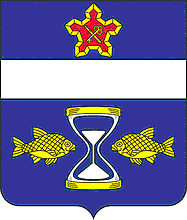 Волгоградская областьГородищенский муниципальный районАдминистрация Песковатского сельского поселения ПОСТАНОВЛЕНИЕот 23 декабря 2022 года                                  № 112О назначении ответственных сотрудников администрации Песковатского сельского поселения, имеющих доступ к информационной системе «Система мониторинга реализации плана-графика обеспечения реализации положений части 3.1 статьи 21 Федерального закона «Об организации предоставления государственных и муниципальных услуг», утвержденного распоряжением Правительства Российской Федерации от 6 сентября 2021 г. № 2470-р»В соответствии с Распоряжением Правительства РФ от 06.09.2021 N 2470-р «Об утверждении плана-графика обеспечения реализации положений части 3.1 статьи 21 Федерального закона «Об организации предоставления государственных и муниципальных услуг» (далее – План-график) администрация Песковатского сельского поселения Городищенского муниципального района Волгоградской областиПОСТАНОВЛЯЮ:1.	Назначить ответственным за обеспечение реализации мероприятий, предусмотренных Планом-графиком, главу администрации Торшина Артёма Александровича.2.	В целях размещения отчетов об исполнении мероприятий Плана-графика предоставить доступ к информационной системе "Система мониторинга реализации плана-графика обеспечения реализации положений части 3.1 статьи 21 Федерального закона "Об организации предоставления государственных и муниципальных услуг", утвержденного распоряжением Правительства Российской Федерации от 6 сентября 2021 г. № 2470-р", расположенной по адресу httpss://sbor-oe.info.gov.ru, специалисту по закупкам Печорину Елену Васильевну.3. Контроль за исполнением постановления оставляю за собой.4. Настоящее постановление вступает в силу со дня подписания.Глава администрации Песковатского сельского поселения                                                              А.А.Торшин